Протокол (Решение) аттестационной комиссии № 1 Общественная организация «Приморская Краевая Федерация кендо» об аттестации спортивных судей на подтверждение квалификационных судейских категорий.       г. Владивосток 										   23.01.2023 г.В соответствие с Положением о спортивных судьях, утвержденным приказом Минспорта России от 28 февраля 2017 г. №134 и Квалификационными требованиями к спортивным судьям по виду спорта «Кендо», утвержденным приказом Минспорта России от 25.08.2017, а также Положением о проведении аттестации спортивных судей первой, второй, третьей категории, утвержденных президентом  Общественная организация  «Приморская Краевая Федерация кендо»,  аттестационная комиссия провела аттестацию спортивных судей на подтверждение квалификационной категории:- «спортивный судья третьей категории».Список судей, прошедших аттестацию и подтвердивших квалификацию:1. Богаевский Андрей Игоревич2. Сталицын Валерий Анатольевич3. Верзунова Александра Евгеньевна4. Димова Александра Дмитриевна5. Мирошниченко Егор Константинович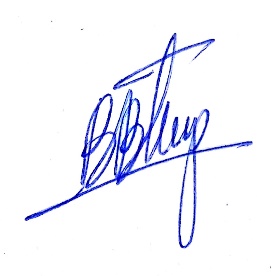 Председатель коллегии судей     __________         Петров В.В. (Спортивный судья всероссийской категории)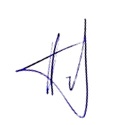 Председатель аттестационной комиссии _______Пеунов А.А. (Спортивный судья всероссийской категории)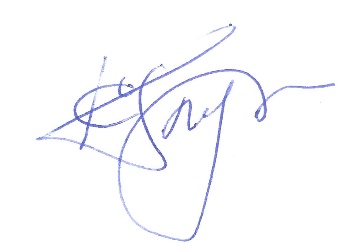 Член аттестационной комиссии      ____________ Глухов К.А. (Спортивный судья всероссийской категории)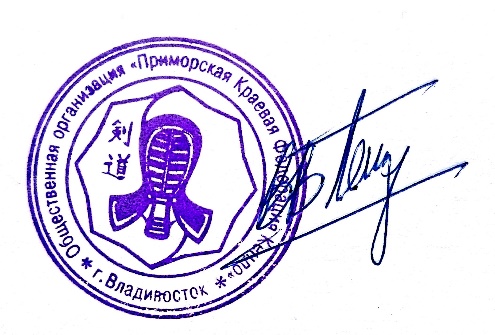 Президент ОО «Приморской Краевой Федерации кендо»                                                                                     Петров В.В.